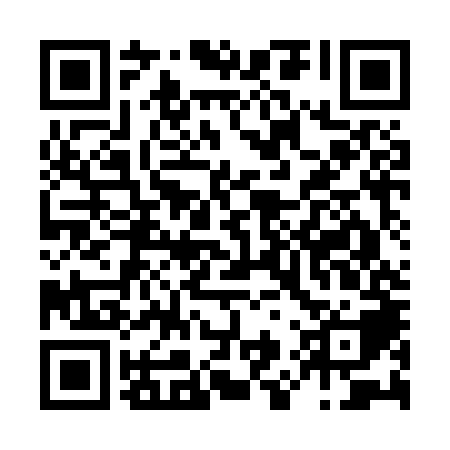 Ramadan times for Coulterville, California, USAMon 11 Mar 2024 - Wed 10 Apr 2024High Latitude Method: Angle Based RulePrayer Calculation Method: Islamic Society of North AmericaAsar Calculation Method: ShafiPrayer times provided by https://www.salahtimes.comDateDayFajrSuhurSunriseDhuhrAsrIftarMaghribIsha11Mon6:056:057:171:114:317:057:058:1712Tue6:046:047:151:104:317:067:068:1813Wed6:026:027:141:104:327:077:078:1914Thu6:016:017:121:104:327:087:088:2015Fri5:595:597:111:094:337:097:098:2116Sat5:575:577:091:094:337:107:108:2217Sun5:565:567:081:094:347:117:118:2318Mon5:545:547:061:094:347:117:118:2419Tue5:535:537:051:084:357:127:128:2520Wed5:515:517:031:084:357:137:138:2621Thu5:505:507:021:084:357:147:148:2722Fri5:485:487:001:074:367:157:158:2823Sat5:465:466:591:074:367:167:168:2924Sun5:455:456:571:074:377:177:178:3025Mon5:435:436:561:074:377:187:188:3126Tue5:425:426:541:064:377:197:198:3227Wed5:405:406:531:064:387:207:208:3328Thu5:385:386:511:064:387:217:218:3429Fri5:375:376:501:054:387:227:228:3530Sat5:355:356:481:054:397:227:228:3631Sun5:335:336:471:054:397:237:238:371Mon5:325:326:451:044:397:247:248:382Tue5:305:306:441:044:397:257:258:393Wed5:285:286:421:044:407:267:268:404Thu5:275:276:411:044:407:277:278:415Fri5:255:256:391:034:407:287:288:426Sat5:235:236:381:034:407:297:298:437Sun5:225:226:361:034:417:307:308:448Mon5:205:206:351:024:417:317:318:459Tue5:195:196:331:024:417:327:328:4710Wed5:175:176:321:024:417:327:328:48